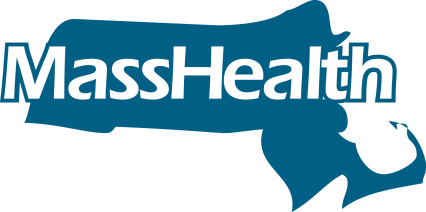 Информация от MassHealth очень важна и ее нужно перевести незамедлительно.Мы можем перевести информацию бесплатно для вас. Позвоните в Центр обслуживания клиентов MassHealth, чтобы заказать эту услугу.Информация от MassHealth доступна также в альтернативных форматах, таких как шрифт Брайля и крупный шрифт. Чтобы получить копию в альтернативном формате, позвоните нам по телефону (800) 841-2900 (TTY: (800) 497-4648).Вы также можете легко перевести информацию на этой веб-странице или любой веб-странице Mass.gov с помощью кнопки "Select Language", расположенной вверху страницы. Кнопка "Select Language" поможет вам получить перевод на любой из перечисленных языков.